CONVOCATORIA DEL XIX-CAMPEONATO  DE  ESPAÑA  DE  GRUPOS – SHOW - 2021A propuesta del Comité de Patinaje Artístico, la R.F.E.P., convoca el XIX- Campeonato de España por Clubs de GRUPOS-SHOW Grandes y Pequeños, bajo las normas siguientes:*-FECHA Y LUGAR DE CELEBRACIÓNDías 24 y 25 de Abril de 2021 –(Sábado y Domingo) - Lleida – Federació Catalana de Patinatge.*-INSTALACIONES _ Pabellón Municipal BARRIS NORD.*-MODALIDAD  .._GRUPOS-SHOW, en sus dos categorías, Grandes y Pequeños.*-PISTA .................._Parquet flotante de 25 X 50 metros, aproximadamente.*-RUEDAS ............_ Aconsejadas por la organización "Dureza 21-A"*-INTEGRATIVOS _ Serán los reflejados en el reglamento de Patinaje Artístico de World Skate. *-INSCRIPCIONES _Estas deberán enviarse a través de la hoja de inscripción oficial 2021, debidamente rellenada y sin omitir apartado alguno. También deberán adjuntar las clasificaciones del último Campeonato Autonómico.Las inscripciones serán admitidas antes de los VEINTICINCO DÍAS NATURALES a la fecha que den comienzo los entrenamientos oficiales, (Fecha límite martes 30 de Marzo), siendo rehusadas todas aquellas recibidas fuera de plazo. *-HORARIOS OFICIALES –SE INFORMARÁN DE LOS MISMOS UNA VEZ CERRADO EL PLAZO DE ADMISIÓN, NO OBSTANTE SE LES ADELANTA QUE EL SÁBADO DÍA 24, SE EFECTUARÁ EL CAMP. DE LOS GRUPOS-SHOW “PEQUEÑOS” Y EL DOMINGO DÍA 25 EL CAMPEONATO DE LOS GRUPOS-SHOW  ”GRANDES”, SEGÚN REGLAMENTACIÓN VIGENTE.*-SORTEOS ......._ Los diferentes sorteos de ordenes de salida, se efectuarán en la sede del Comité Nacional, lo más tardar, el lunes día 19 de Abril siendo expuestos en la página Web de la R.F.E.P., y enviados a todas las Federaciones Autonómicas.*-DESARROLLO DEL CAMPEONATOPara el desarrollo y demás cuestiones técnicas del Campeonato convocado, se establecerán según las “Normas de Competición de P.A.”, expuestas en la web www.fep.es.*-ATENCIÓN:Estamento Organizador (Norma de obligado cumplimiento):ENTRENAMIENTOS NO OFICIALES (Ver circular Cir29-07).La Federación Española de Patinaje declina toda responsabilidad en caso de accidente.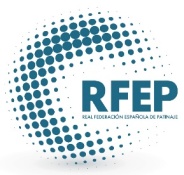 									Comité NacionalReus, 04 de Enero de 2021